在圣训中提到的封斋饭的优越性专门指的是封斋的人吃的封斋饭المقصود بالسحور في الأحاديث الواردة في فضله : سحور الصائمين خاصة[باللغة الصينية ]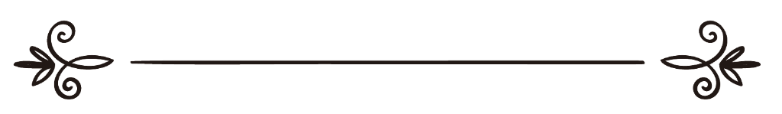 来源：伊斯兰问答网站مصدر : موقع الإسلام سؤال وجواب编审: 伊斯兰之家中文小组مراجعة: فريق اللغة الصينية بموقع دار الإسلام在圣训中提到的封斋饭的优越性专门指的是封斋的人吃的封斋饭问：先知（愿主福安之）说：“真主和众天使祝福吃封斋饭的人”；或者在其它圣训中提到的封斋饭，其吉庆只属于封斋的人吗？或者每天在吃封斋饭的时候吃点东西，哪怕喝上一口水，都是可嘉的行为（穆斯泰罕布）吗？答：一切赞颂，全归真主。封斋饭就是在夜末的时候吃喝的食物，因为在夜末（赛海尔）的时候所吃，所以被称为“赛胡尔”。《阿拉伯语大辞典》(4 / 351)。叙述封斋饭优越性的圣训很多，比如先知（愿主福安之）说：“你们应该吃封斋饭，在封斋饭里有吉庆。”《布哈里圣训实录》（1923段）和《穆斯林圣训实录》（1095段）辑录，先知（愿主福安之）说：“我们的斋戒和有经人的封斋之间的区别就是吃封斋饭。”《穆斯林圣训实录》（1096段）辑录，先知（愿主福安之）说：“真主和众天使祝福吃封斋饭的人。”艾哈迈德（11086段）辑录，考证木斯奈德圣训经的学者们认为这是正确的圣训，谢赫艾利巴尼在《正确的圣训》（1654段）中认为这是正确的圣训。这几段圣训中所说的封斋饭就是封斋的人专门在夜末的时候所吃的食物，因为吃饭有助于封斋的人完成斋戒的功修，以此区别我们穆斯林的斋戒和有经人的斋戒，这是学者们对封斋饭中有吉庆的原因的解释。伊玛目脑威（愿主怜悯之）说：“学者们一致认为吃封斋饭是可嘉的行为（穆斯泰罕布），而不是必须的义务（瓦直布），至于在其中的吉庆，则是很明显的，因为它有助于斋戒，使封斋的人精神抖擞，吃封斋饭的人不觉其苦，因此更加渴望封斋，这是正确的意思。”《穆斯林圣训实录之解释》(7 / 206)。麦纳威（愿主怜悯之）在解释先知（愿主福安之）的这一段圣训“真主和众天使祝福吃封斋饭的人”时说：“吃封斋饭的目的就是增强身体，有助于封斋，克制口腹之欲和性欲，净化心灵，精神战胜身体，更加接近真主，所以吃封斋饭是可嘉的行为。”《全能主的恩典》(2 / 270)。在《法学百科全书》(24 / 270)中说：“吃封斋饭是封斋的人应该遵循的圣行，伊本·孟泽尔转述学者们公决这是可嘉的行为。”学术研究和教法律例常任委员会的学者们说：“教法规定封斋的人在黎明出现之前吃封斋饭，因为它有助于封斋。”《学术研究和教法律例常任委员会法特瓦》（9 / 26）。谢赫伊本•欧塞米尼（愿主怜悯之）说：“（在封斋饭里有吉庆），吉庆在哪里？整个封斋饭就是吉庆：崇拜真主，仿效使者，相反火狱的居民，有助于封斋，使内心获得应享的权利，在将要停止饮食的时候获得最后的饮食，以此增强身体，有助于服从真主，这是封斋的前奏。”《敞开门扉的聚会》(147 / 7)。哈菲兹伊本•哈哲尔（愿主怜悯之）说：“封斋饭里的吉庆来自几个方面：遵循圣行，相反有经人，有助于封斋的功修，使人精神抖擞，抵御饥饿引起的坏脾气，产生恻隐之心，给乞丐施舍食物，在真主答应祈祷的时刻记念和祈祷真主，疏忽封斋举意的人在睡觉之前有机会举意封斋。”《法塔赫•宾勒》(4 / 140)。伊本•哈哲尔（愿主怜悯之）所说的其中的一部分原因不是专属于封斋的人，封斋的举意是根本，然后才有吃封斋饭的这些益处。学者们一致公决封斋的人吃封斋饭是可嘉的行为（穆斯泰罕布），据我们所知，没有一个学者认为其他的人吃封斋饭是可嘉的行为，假如吃封斋饭对封斋的人和其他的人都是可嘉的行为，先知（愿主福安之）一定会长期坚持吃封斋饭，但先知（愿主福安之）没有这样做，这说明吃封斋饭只对封斋的人而言是可嘉的行为（穆斯泰罕布）。真主至知！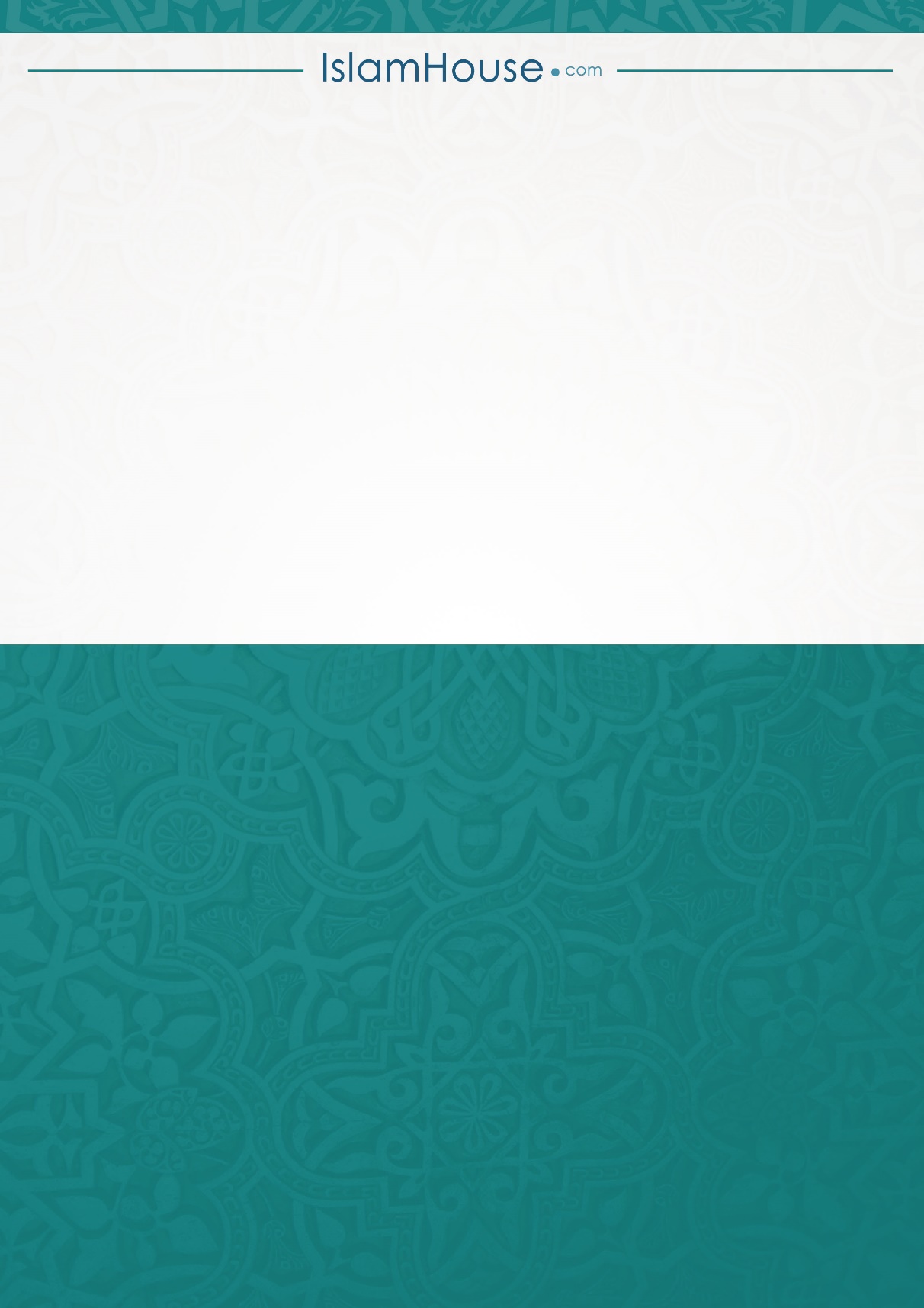 